Продаётся Земельный участок пгт. Николаевка 4,691га. ООО «ПТЦ».1.Общее описание.Земельный участок 4,691 га расположен на западном берегу Крыма .  Симферопольский район ,на территории Николаевского поселкового совета , в пгт.Николаевка. Расстояние от Симферополя (аэропорт, ж/д вокзал) 40 км2.Техническое описание.
Адрес: Республика Крым, р-н Симферопольский, пгт Николаевка, ул. Набережная № 72.Общая площадь земельного участка: 4,691га.- 46 961 кв.м.Разрешенное использование: Туристическое обслуживание. Код 5.2.1.Кадастровый номер участка РФ: 90:12:000000:222Договор аренды земельного участка, сроком на 25 лет, от 21.02.2017г. до 01.01.2033г.Стоимость Аренды зем. участка:  в месяц 139 352 рублей с учетом индексации на 2020 год. Участок расположен на берегу Черного моря.В непосредственной близости от участка проходят коммуникации: Электроснабжение Водоснабжение, Газоснабжение, 
Расстояние от Симферополя- 40 кмДокументация:
- Договор аренды земельного участка: от 21.02.2017г. до 01.01.2033г.- Кадастровый паспорт на земельный участок 90:12:000000:222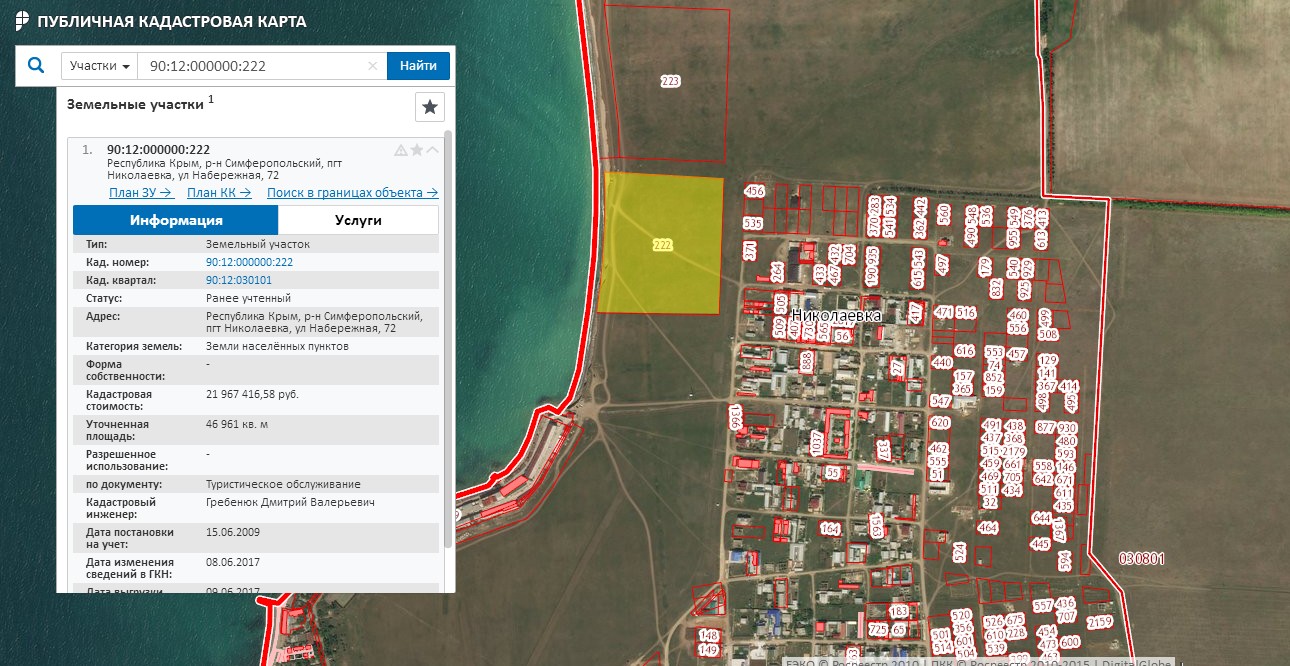 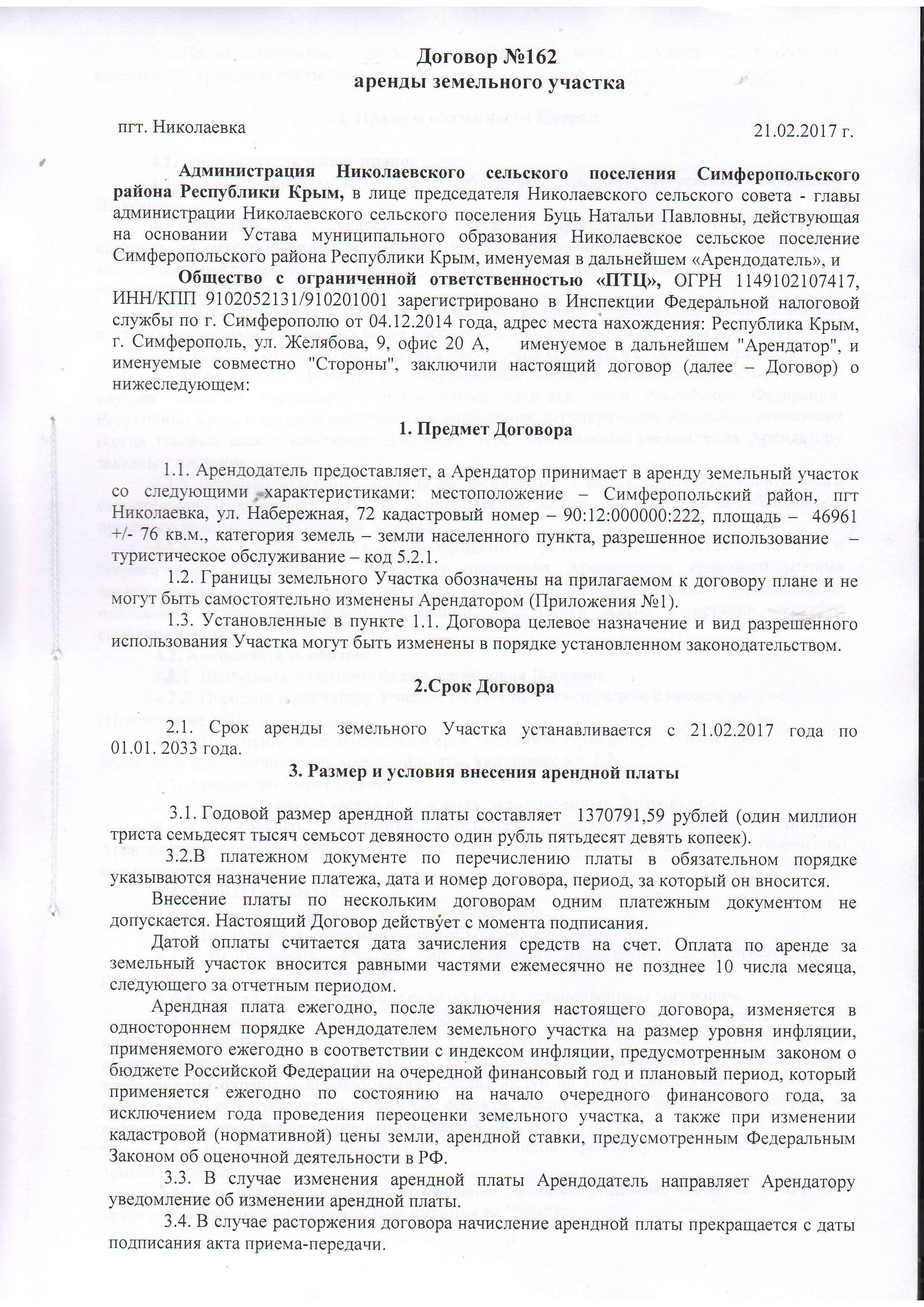 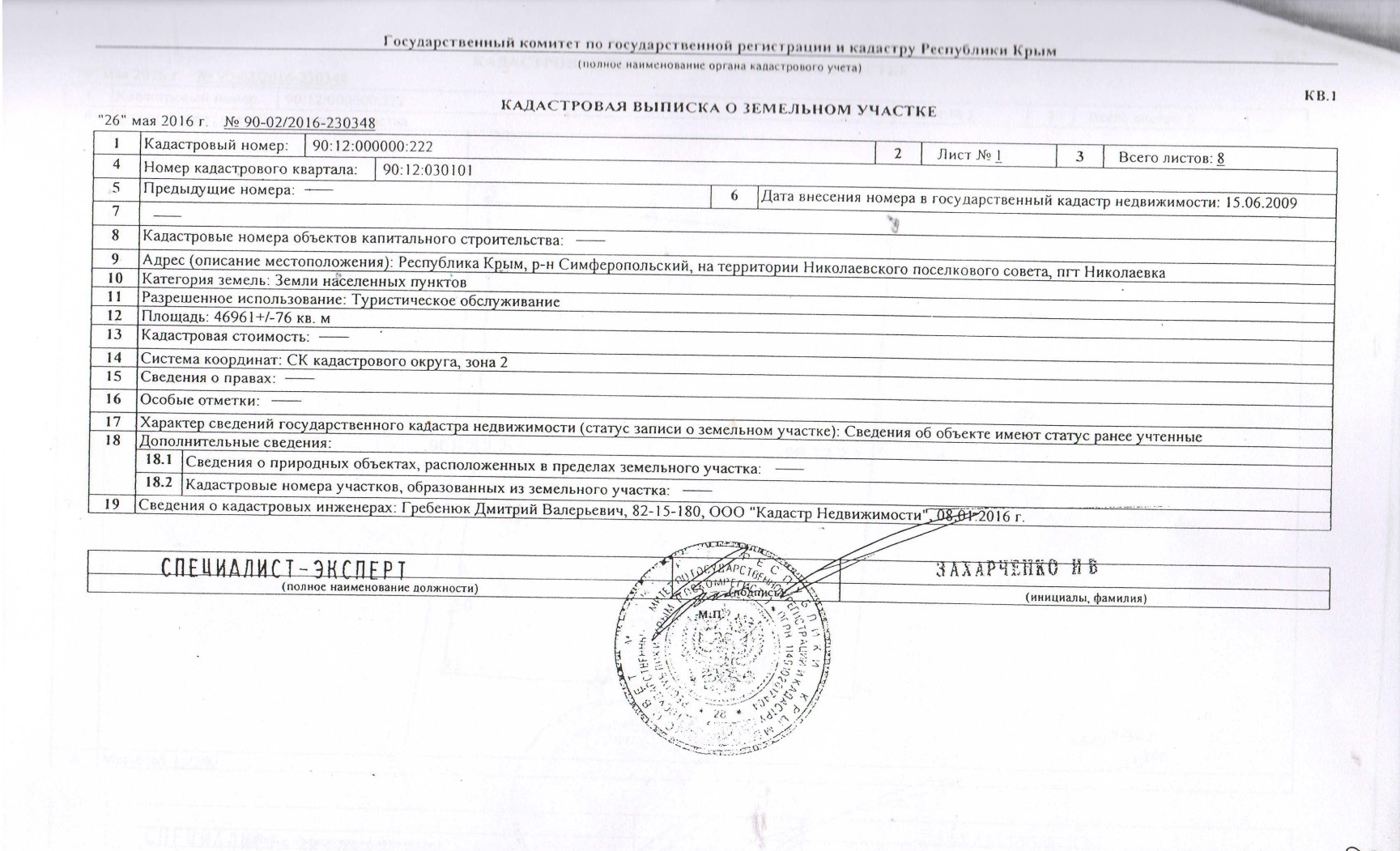 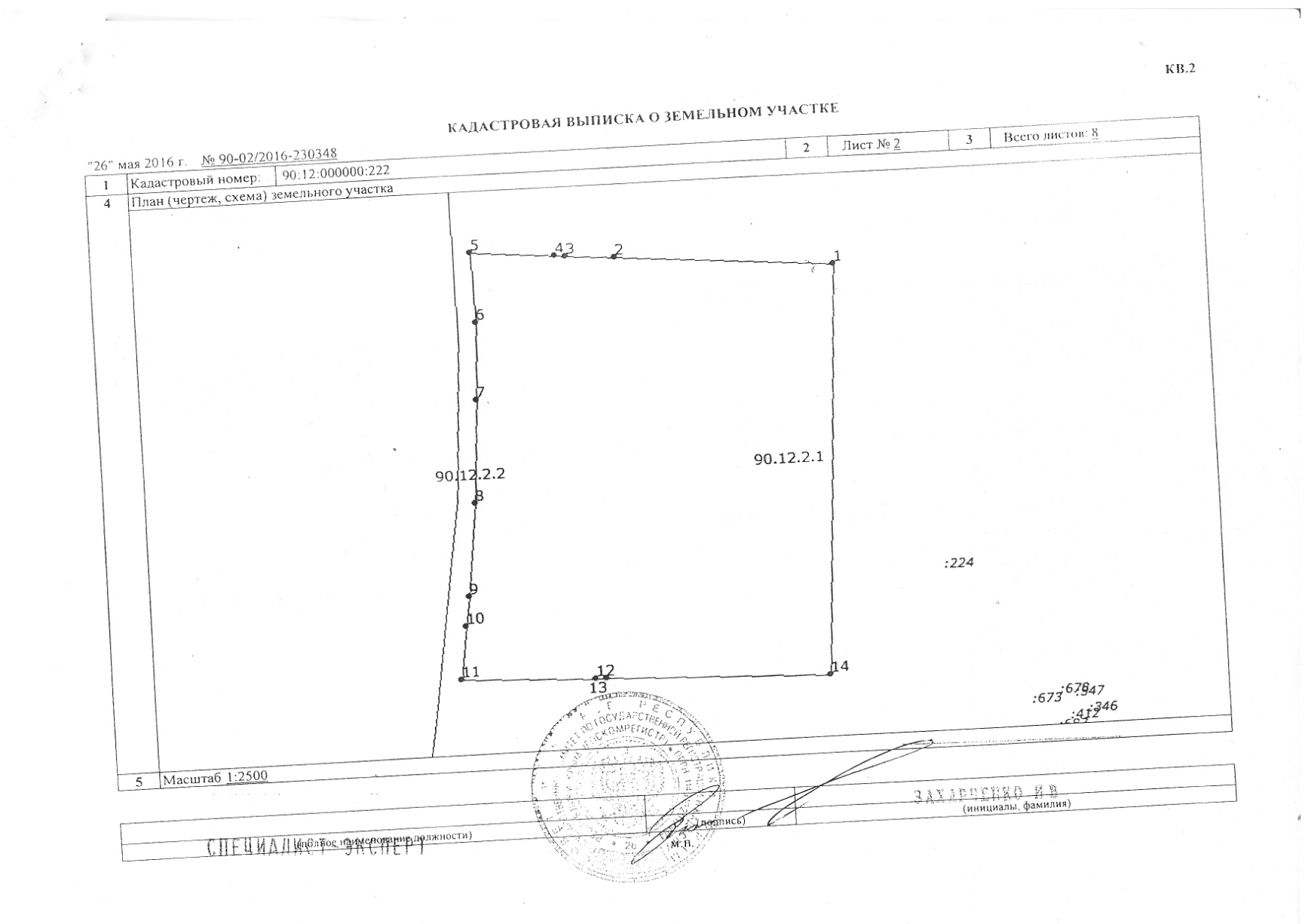 